BAB IVHASIL DAN PEMBAHASANDeskripsi Umum Data Penelitian       Penelitian ini dilakukan bertujuan untuk mengetahui pengaruh Market Value Added (MVA), Price Earning Ratio (PER) dan Price Book Value (PBV) terhadap return saham pada perusahaan Bank BUKU 3 yang terdaftar di Bursa Efek Indonesia periode 2017-2019. Data yang digunakan adalah data sekunder berupa laporan keuangan diperoleh dari situs resmi Bursa Efek Indonesia (www.idx.co.id). Pengumpulan data dilakukan dengan metode dokumentasi, yaitu dengan cara mengumpulkan, mencatat dan mengkaji data sekunder.Populasi dari penelitian ini adalah 28 bank yang masuk dalam kategori buku 3 dan yang terdaftar di Bursa Efek Indonesia pada tahun 2017 - 2019 adalah 12 Bank. Pengambilan sampel menggunakan teknik purposive sampling berarti Teknik pemilihan atau pengambilan sampel memiliki kriteria tertentu yang telah ditetapkan oleh peneliti maka rincian sampel perusahaan Bank buku 3 sebagai berikut :Tabel IV.1Tabel Penentuan SampelTabel IV.2Rekapitulasi Data Tahun 2017 – 2019Sumber : www.idx.co.idHasil Uji Asumsi KlasikUji NormalitasUji Normalitas bertujuan untuk menunjukkan apakah model regresi variabel residual memiliki distribusi normal atau tidak, karena model regresi yang baik adalah yang terdistribusi normal. Metode yang digunakan untuk penelitian ini adalah uji Kolmogorov Smirnov Test dasar pengambilan keputusan ialah nilai signifikan > 0,05 maka data tersebut berdistribusi normal dan nilai signifikan < 0,05 maka data tersebut tidak terdistribusi normal. Berikut adalah hasil perhitungan  Kolmogorov Smirnov Test dengan SPSS :Tabel IV.3Hasil Uji NormalitasOne-Sample Kolmogorov-Smirnov Testa  Test distribution is Normal.b  Calculated from data.Sumber : data diolah (2021)	Berdasarkan table 4.3 hasil uji Kolmogorov Smirnov Test menunjukkan bahawa nilai Asymp.Sig (2-tailed) 0,247 > 0,05 yang berarti bahwa model regresi memiliki data yang berdistribusi normal sehingga layak untuk melanjutkan analisis selanjutnya.Uji MultikolinearitasUji multikolinieritas bertujuan untuk menguji apakah model regresi ditemukan adanya kolerasi antar variabel bebas. penelitian ini menggunakan uji Korelasi parsial yaitu perluasan dari korelasi sederhana. Untuk mendeteksi ada atau tidaknya multikolinearitas dapat dilihat dari nilai R Square dan Partial Correlation. Nilai yang digunakan adalah :R Square > Korelasi Parsial (Variabel Independen) Berkesimpulan tidak terjadi multikolinieritas (terbebas dari gejala multikolinieritas).R Square < Korelasi Parsial (Variabel Independen) Berkesimpulan terjadi multikolinieritas (terjadi gejala multikolinieritas).Hasil uji multikolinearitas dapat dilihat pada tabel berikut :Tabel IV.4Hasil Uji MultikolinearitasModel Summary			a  Predictors: (Constant), PBV, MVA, PERSumber : Data diolah (2021)	Berdasarkan tabel 4.4 diperoleh nilai correlations partial variabel MVA sebesar 0,038 , variabel PER -0,397 dan PBV 0,492. Sedangkan nilai R Square 0,630, maka hasil analysis output sebagai berikut :	R Square > Korelasi Parsial MVA = 0,630 > 0,038	R Square > Korelasi Parsial PER = 0,630 > - 0,397	R Square > Korelasi Parsial PBV = 0,630 > 0,492Dari hasil analysis output tersebut dapat disimpulkan bahwa penenelitian ini tidak terjadi multikolinearitas atau terbebas dari gejala multikolinearitas.Uji Heterokedastisitas	Uji Heterokedastisitas pada penelitian ini menggunakan uji Glejser dilakukan dengan meregresikan variabel-variabel bebas terhadap nilai absolute residualnya. Hasil uji Glejser dapat dilihat pada tabel berikut :Tabel IV.5Hasil Uji Heterokedastisitas (Glejser)Coefficients(a)		a  Dependent Variable: ABSRESSumber : Data diolah (2021)	Dari hasil tabel diatas menunjukkan bahwa nilai signifikansi (sig) antara variabel independen dengan absolut residual lebih besar dari 0,05 maka tidak terjadi masalah heterokedastisitas.Uji Autokorelasi	Uji Autokorelasi bertujuan untuk menguji apakah dalam suatu model regresi linier terdapat kolerasi antara kesalahan pengganggu pada periode t dengan kesalahan pengganggu pada periode t-1 (sebelumnya). Untuk mendeteksi autokorelasi dalam penelitian ini menggunakan uji Durbin-Watson (DW).Tabel IV.6Hasil Uji AutokorelasiModel Summary(b)	Sumber : Data Diolah (2021)	Pada tabel 4.6 diatas menunjukkan nilai Durbin-Watson (DW) sebesar 1.764, maka dapat disimpulkan bahwa dalam model regresi tidak ada korelasi karena angka DW berada antara -2 sampai +2 yang berarti tidak terjadi autokorelasi.Uji Regresi Linier Berganda	Analisis regresi berganda digunakan untuk mengukur pengaruh variabel bebas dengan variabel terikat. Persamaan yang di dapat dari regeresi linier berganda dalam penelitian ini adalah: Y = α + βMVA + βPER + βPBV + eKeterangan :Y 	= Return Sahamα 	= Konstantaβ1, β2, β3 	= Koefisien RegresiMVA	= Market Value AddedPER	= Price Earnings RatioPBV	= Price to Book Valuee 	= Error Tabel IV.7Hasil Uji Linier BergandaSumber : Data Diolah (2021)	Berdasarakan tabel 4.7 menunjukkan persamaan regresi linier berganda sebagai berikut :Y = α + βMVA + βPER + βPBV + eY = - 0,304 + 19.100.000.000 (MVA) – 0,014 (PER) + 0,483 (PBV)Penjelasan persamaan regresi diatas adalah sebagai berikut :Konstanta = -0,304	Apabila nilai variabel MVA (X1), PER (X2) dan PBV (X3) dianggap sama  dengan nol, maka nilai variabel return saham (Y) sebesar -0,304Koefisien MVA (X1) = 19.100.000.000	Apabila nilai variabel MVA (X1) mengalami kenaikan 1 satuan, sementara variabel bebas lainnya dianggap tetap nilainya, maka return saham akan mengalami kenaikan sebesar 19.100.000.000.Koefisien PER (X2) = -0,014	Apabila nilai variabel PER (X2) mengalami kenaikan 1 satuan, sementara variabel bebas lainnya dianggap tetap nilainya, maka return saham akan mengalami penurunan sebesar 0,014Koefisien PBV (X3) = 0,483	Apabila nilai variabel PBV (X3) mengalami kenaikan 1 satuan, sementara variabel bebas lainnya dianggap tetap nilainya, maka return saham akan mengalami penurunan sebesar 0,483.Uji Hipotesis	Pengujian hipotesis dilakukan dengan tujuan memutuskan apakah menerima atau menolak hipotesis tersebut.Uji F	Uji F digunakan untuk untuk mengetahui pengaruh variabel bebas (MVA, PER dan PBV) secara bersama - sama (simultan) terhadap variabel terikat (Return saham). Berikut ialah kriteria pengambilan keputusan dengan tingkat signifikan α = 0,05: Nilai signifikan uji F > α, maka hasil model regresi tidak layak digunakan pada analisis selanjutnya (H₀ diterima)Nilai signifikan uji F < α, maka model regresi ini layak digunakan pada analisis selanjutnya (H₀ ditolak).Analisis hipotesis untuk uji F : H0 : β1 = β2 = β3 = 0 Artinya MVA, PER, PBV secara bersama-sama tidak berpengaruh terhadap return saham. Hα : β1 ≠ β2 ≠ β3 ≠ 0 Artinya MVA, PER, PBV secara Bersama - sama berpengaruh terhadap return saham.Tabel IV.8Hasil Uji FSumber : Data diolah (2021)	Berdasarkan table diatas dapat dilihat bahwa dalam pengujian regresi linier berganda menunjukkan hasil Fhitung 7,952 dengan tingkat signifikan 0,002. Tingkat signifikan lebih < 0,05. Hal ini berarti H₀ ditolak dan Hₐ diterima, sehingga model regresi ini layak digunakan untuk analisis selanjutnya, maka dapat disimpulkan bahwa variabel independen (MVA, PER dan PBV) berpengaruh secara simultan terhadap variabel dependen (Return Saham).Uji t	Uji t digunakan untuk menguji hipotesis pengaruh masing-masing (parsial) variabel independen.Tabel IV.9Hasil Uji tCoefficients(a)		a  Dependent Variable: RSSumber : Data diolah (2021)Adapun perhitungannya sebagai berikut :Pengaruh varibel MVA (X₁) terhadap Return Saham (Y) adalah sebagai berikut :Merumuskan hipotesis H₀ : MVA tidak berpengaruh terhadap return saham. Hₐ : MVA berpengaruh terhadap return saham.Menentukan t hitung dan signifikansi Tingkat signifikansi yang digunakan sebesar 0,05 dan nilai 1 tabel 0,05/2 = 0,025 dengan derajat kebebasan df = n-k-1.ttabel = (α/2; n-k-1)          = (0,05/2; 28-3-1)          = (0,025; 24)          = 2.064Kriteria pengujian: Berdasarkan nilai t Jika -ttabel ≤ thitung ≤ ttabel maka hipotesis ditolak.Jika -thitung < -ttabel atau thitung > ttabel maka hipotesis diterima. Berdasarkan signifikansiJika signifikansi > 0,05 maka hipotesis ditolak. Jika signifikansi < 0,05 maka hipotesis diterima.Kesimpulan Berdasarkan hasil pengujian diatas menunjukan nilai thitung <  ttabel (0,122 < 2,064) dan nilai signifikansi > 0,05 maka H₀ diterima dan Hₐ ditolak, sehingga dapat disimpulkan bahwa MVA tidak berpengaruh dan tidak signifikan terhadap Return saham.Kurva Uji t MVA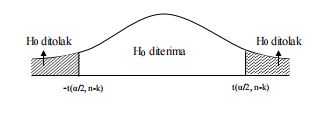 	-2,064.                0,122  	 2,064Gambar IV.1 Kurva Uji t MVAPengaruh varibel PER (X2) terhadap Return Saham (Y) adalah sebagai berikut :Merumuskan hipotesis H₀ : PER tidak berpengaruh terhadap return saham. Hₐ : PER berpengaruh terhadap return saham.Menentukan t hitung dan signifikansi Tingkat signifikansi yang digunakan sebesar 0,05 dan nilai 1 tabel 0,05/2 = 0,025 dengan derajat kebebasan df = n-k-1.ttabel = (α/2; n-k-1)          = (0,05/2; 28-4)          = (0,025; 24)          = 2.064Kriteria pengujian: Berdasarkan nilai t Jika -ttabel ≤ thitung ≤ ttabel maka hipotesis ditolak.Jika -thitung < -ttabel atau thitung > ttabel maka hipotesis diterima. Berdasarkan signifikansiJika signifikansi > 0,05 maka hipotesis ditolak. Jika signifikansi < 0,05 maka hipotesis diterima. Kesimpulan Berdasarkan hasil pengujian diatas menunjukan nilai - thitung > - ttabel (-1,620 > -2,064) dan nilai signifikansi >  0,05 maka H₀ diterima dan Hₐ ditolak, sehingga dapat disimpulkan bahwa PER tidak berpengaruh dan tidak signifikan terhadap return saham.Kurva Uji t PER			-2,064		-1,620		     2,064Gambar IV.2 Kurva Uji t PERPengaruh varibel PBV (X₃) terhadap Return Saham (Y) adalah sebagai berikut :Merumuskan hipotesis H₀ : PBV tidak berpengaruh terhadap return saham. Hₐ : PBV berpengaruh terhadap return saham.Menentukan t hitung dan signifikansi Tingkat signifikansi yang digunakan sebesar 0,05 dan nilai 1 tabel 0,05/2 = 0,025 dengan derajat kebebasan df = n-k-1.ttabel = (α/2; n-k-1)          = (0,05/2; 28-4)          = (0,025; 24)          = 2.064Kriteria pengujian: Berdasarkan nilai t Jika -ttabel ≤ thitung ≤ ttabel maka hipotesis ditolak.Jika -thitung < -ttabel atau thitung > ttabel maka hipotesis diterima. Berdasarkan signifikansiJika signifikansi > 0,05 maka hipotesis ditolak. Jika signifikansi < 0,05 maka hipotesis diterima. Kesimpulan Berdasarkan hasil pengujian diatas menunjukan nilai  thitung >  ttabel ( 2,117 > 2,064 ) dan nilai signifikansi <  0,05 maka H₀ diterima dan Hₐ ditolak, sehingga dapat disimpulkan bahwa PBV berpengaruh signifikan terhadap return saham.Kurva Uji t PBV                   	-2,064				2,064    2,117Gambar IV.3 Kurva Uji t PBVUji Koefisien Determinan (R2)	Koefisien determinasi (R²) pada intinya mengukur seberapa jauh kemampuan model dalam menerangkan variasi variabel dependen. Dalam output SPSS, koafisien determinasi terletak pada Model Summary dengan melihat nilai Adjusted R squere. Setelah dilakukan pengujian maka diperoleh hasil uji koefisien determinasi Adjusted (R2) sebagai berikut: Tabel IV.10Hasil Uji Koefisien DeterminanModel Summarya  Predictors: (Constant), PBV, MVA, PERSumber : Data diolah (2021)	Berdasarkan hasil uji koefisien determinan pada Tabel 4.10 menunjukan bahwa nilai Adjusted R squere sebesar 0.551. hal tersebut berati bahwa prosentase sumbangan pengaruh MVA, PER dan PBV sebesar 55,1%. Sedangkan sisanya yaitu sebesar 44,9% dipengaruhi oleh variabel lain diluar MVA, PER dan PBV.PembahasanBerdasarkan pengolahan data yang dilakukan terhadap 6 perusahaan dari tahun 2017 – 2019 yang meliputi variabel MVA, PER, PBV dan Return saham di dapat hasil sebagai berikut :	Pengaruh Secara Simultan Variabel Market Value Added (MVA), Price Earnings Ratio (PER), Price to Book Value (PBV) terhadap Return Saham.	Berdasarkan hasil pengujian hipotesis dapat disimpulkan bahwa secara simultan variabel MVA, PER dan PBV berpengaruh signifikan terhadap return saham. Dengan nilai Fhitung 7,952 dan tingkat signifikan 0,002 lebih kecil daripada 0,05. Hal ini menunjukkan bahwa hasil penelitian mendukung hipotesis yang telah dikemukakan yaitu MVA, PER dan PBV berpengaruh signifikan terhadap return saham.Pengaruh Secara Parsial Variabel Market Value Added (MVA), Price Earnings Ratio (PER), Price to Book Value (PBV) terhadap Return Saham.Market Value Added (MVA)	Berdasarkan hasil pengujian hipotesis dapat disimpulkan bahwa MVA tidak berpengaruh dan tidak signifikan terhadap return saham. Dengan nilai thitung sebesar 0,122 dan nilai signifikan 0,904 lebih besar dari 0,05. Hal ini menunjukkan bahwa hasil penelitian mendukung hipotesis yang telah dikemukakan yaitu MVA tidak berpengaruh dan tidak signifikan terhadap return saham. Hasil ini sejalan dengan penelitian terdahulu yang dilakukan Willem et al, (2014), Cahyadi dan Darmawan (2016 ) yang menunjukkan bahwa MVA tidak berpengaruh dan tidak signifikan terhadap return saham. dalam penelitian ini nilai MVA yang negative menunjukkan kinerja keuangan perusahaan tersebut sehingga akan menjadi hambatan bagi perusahaan, dan biasanya akan direspon buruk oleh investor sehingga tingkat pengembalian saham rendah.Price Earnings Ratio (PER)	Berdasarkan hasil pengujian hipotesis dapat disimpulkan bahwa PER tidak berpengaruh dan tidak signifikan terhadap return saham. Dengan nilai thitung sebesar -1,620 dan nilai signifikan 0,128 lebih besar dari 0,05. Hasil penelitian ini didukung oleh Pelmelay dan Borolla (2021), Mayuni dan Suarjaya (2018), dan Anansari, dkk (2016). Mengemukakan bahwa Price Earning Ratio yang rendah dapat berarti bahwa saham perusahaan tersebut memiliki harga pasar yang lebih rendah dibandingkan nilai intrinsiknya (undervalued) dan menarik untuk dijadikan pilihan berinvestasi. Investor cenderung memilih perusahaan dengan nilai PER yang rendah karena menganggap nilai PER yang tinggi menunjukkan harga saham yang mahal dan tidak sesuai dengan nilai intrinsiknya (overvalued).Price to Book Value (PBV)	Berdasarkan hasil pengujian hipotesis dapat disimpulkan bahwa PBV berpengaruh dan signifikan terhadap return saham. Dengan nilai thitung sebesar 2.117 dan nilai signifikan 0,048 lebih kecil dari 0,05. Hal ini menunjukkan bahwa hasil penelitian didukung oleh hipotesis yang telah dikemukakan yaitu PBV berpengaruh signifikan terhadap return saham (Yogi dan Santi 2019), ( Andansari, dkk 2016). PBV adalah rasio yang sering digunakan untuk menentukan nilai perusahaan dalam mengambil keputusan investasi dengan cara membandingkan harga pasar per saham dengan nilai bukunya.No.KeteranganJumlah1Perusahaan perbankan buku 3 yang terdaftar di BEI pada periode 2017 - 2019 122Perusahaan perbankan yang menerbitkan laporankeuangannya pada tahun 2017 – 2019 secara tidak lengkap(5)3Perusahaan yang tidak memiliki nilai Market Value Added (MVA), Price Earning Ratio (PER), dan Price To book Value (PBV).(1)4Perusahaan perbankan yang berdasar analisa peneliti tidak memiliki potensi untuk memberikan keuntungan yang paling besar kepada investor.(5)5Jumlah Sampel66Jumlah Observasi 6 x 3 tahun18No.KodeTahunMVA (dlm milyaran)PERPBVReturn Saham1BNLI2017-Rp130.41721,551,23-0,071BNLI2018-Rp135.16919,380,770,061BNLI2019-Rp125.63123,431,480,322BJTM2017-Rp40.4769,161,270,172BJTM2018-Rp51.8398,201,11-0,042BJTM2019-Rp66.0817,461,070,033MAYA2017-Rp53.55128,612,440,713MAYA2018-Rp42.24291,644,130,743MAYA2019-Rp31.487110,754,990,234BTPN2017-Rp75.96811,550,83-0,104BTPN2018-Rp75.20310,751,070,034BTPN2019-Rp147.5789,940,84-0,105BNII2017-Rp154.4909,780,86-0,225BNII2018-Rp161.1046,770,63-0,255BNII2019-Rp152.2358,520,60-0,226NISP2017-Rp131.5919,890,990,006NISP2018-Rp153.4247,440,80-0,096NISP2019-Rp160.4676,600,70-0,06ABSRESNN18Normal Parameters(a,b)Mean.1228Normal Parameters(a,b)Std. Deviation.11674Most Extreme DifferencesAbsolute.241Most Extreme DifferencesPositive.241Most Extreme DifferencesNegative-.166Kolmogorov-Smirnov ZKolmogorov-Smirnov Z1.022Asymp. Sig. (2-tailed)Asymp. Sig. (2-tailed).247ModelRR SquareAdjusted R SquareStd. Error of the Estimate1.794(a).630.551.18958CoefficientsaCoefficientsaCoefficientsaCoefficientsaCoefficientsaCoefficientsaCoefficientsaCoefficientsaCoefficientsaCoefficientsaModelModelUnstandardized CoefficientsUnstandardized CoefficientsStandardized CoefficientstSig.CorrelationsCorrelationsCorrelationsModelModelBStd. ErrorBetatSig.Zero-orderPartialPart1(Constant)-.301.298-1.011.3291mva2.192E-7.000.037.141.890.635.038.0231per-.014.008-1.423-1.618.128.618-.397-.2631pbv.482.2282.0772.113.053.716.492.343a. Dependent Variable: returna. Dependent Variable: returna. Dependent Variable: returna. Dependent Variable: returna. Dependent Variable: returna. Dependent Variable: returna. Dependent Variable: returna. Dependent Variable: returna. Dependent Variable: returna. Dependent Variable: returnModelUnstandardized CoefficientsUnstandardized CoefficientsStandardized CoefficientstSig.ModelBStd. ErrorBetaBStd. Error1(Constant).004.133.031.9761MVA-3.13E-010.000-.130-.451.6591PER.002.004.560.590.5641PBV.026.102.267.251.805ModelRR SquareAdjusted R SquareStd. Error of the EstimateDurbin-Watson1.794(a).630.551.189581.764VariabelB(Constant)-.304MVA1.91E-010PER-.014PBV.483F hitungSig.StandarKeterangan7.9520,002< 0,05Model LayakModelUnstandardized CoefficientsUnstandardized CoefficientsStandardized CoefficientstSig.BStd. ErrorBetaBStd. Error1(Constant)-.304.298-1.021.324MVA1.91E-010.000.033.122.904PER-.014.008-1.424-1.620.128PBV.483.2282.0812.117.048ModelRR SquareAdjusted R SquareStd. Error of the Estimate1.794(a).630.551.18958